Campus: Guarulhos Campus: Guarulhos Campus: Guarulhos Curso: FilosofiaCurso: FilosofiaCurso: FilosofiaUnidade Curricular (UC): História da Filosofia Moderna: Espinosa, Tratado da emenda do intelecto.Unidade Curricular (UC): História da Filosofia Moderna: Espinosa, Tratado da emenda do intelecto.Unidade Curricular (UC): História da Filosofia Moderna: Espinosa, Tratado da emenda do intelecto.Unidade Curricular (UC): History of Modern Philosophy: Spinoza’s TIE.Unidade Curricular (UC): History of Modern Philosophy: Spinoza’s TIE.Unidade Curricular (UC): History of Modern Philosophy: Spinoza’s TIE.Unidade Curricular (UC): Historia de la Filosofía Moderna: El TIE de Spinoza.Unidade Curricular (UC): Historia de la Filosofía Moderna: El TIE de Spinoza.Unidade Curricular (UC): Historia de la Filosofía Moderna: El TIE de Spinoza.Código da UC: 10254 Código da UC: 10254 Código da UC: 10254 Docente Responsável/Departamento: Prof Dr Fernando Dias Andrade, Departamento de Filosofia da EFLCH-UnifespDocente Responsável/Departamento: Prof Dr Fernando Dias Andrade, Departamento de Filosofia da EFLCH-UnifespContato (e-mail): f.d.andrade@unifesp.br 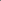 Docente(s) Colaborador(es)/Departamento(s): Docente(s) Colaborador(es)/Departamento(s): Contato (e-mail) (opcional): Ano letivo: 2024Termo: 5 e 7Turno: VespertinoNome do Grupo/Módulo/Eixo da UC (se houver): Idioma em que a UC será oferecida: (X) Português(  ) English(  ) Español(  ) Français(  ) Libras(  ) Outros:UC:(  ) Fixa(X) Eletiva(  ) OptativaOferecida como:(X) Disciplina
(  ) Módulo
(  ) Estágio (  ) Outro Oferta da UC: (X) Semestral (  ) AnualAmbiente Virtual de Aprendizagem: (  ) Moodle
(  ) Classroom(  ) Outro (X) Não se aplica.Ambiente Virtual de Aprendizagem: (  ) Moodle
(  ) Classroom(  ) Outro (X) Não se aplica.Ambiente Virtual de Aprendizagem: (  ) Moodle
(  ) Classroom(  ) Outro (X) Não se aplica.Pré-Requisito (s) - Indicar Código e Nome da UC: Não se aplica.Pré-Requisito (s) - Indicar Código e Nome da UC: Não se aplica.Pré-Requisito (s) - Indicar Código e Nome da UC: Não se aplica.Carga horária total (em horas): 90 horasCarga horária total (em horas): 90 horasCarga horária total (em horas): 90 horasCarga horária teórica (em horas): 73 horas teóricasCarga horária prática (em horas): 17 horas práticasCarga horária de extensão (em horas): Se houver atividades de extensão, indicar código e nome do projeto ou programa vinculado na Pró-Reitoria de Extensão e Cultura (Proec): Não se aplica.Se houver atividades de extensão, indicar código e nome do projeto ou programa vinculado na Pró-Reitoria de Extensão e Cultura (Proec): Não se aplica.Se houver atividades de extensão, indicar código e nome do projeto ou programa vinculado na Pró-Reitoria de Extensão e Cultura (Proec): Não se aplica.Ementa:O curso propõe examinar o Grande Racionalismo no século XVII europeu, suas implicações no pensamento ocidental moderno e os problemas inerentes à filosofia da representação, tais como são colocados no idealismo e no empirismo.Ementa:O curso propõe examinar o Grande Racionalismo no século XVII europeu, suas implicações no pensamento ocidental moderno e os problemas inerentes à filosofia da representação, tais como são colocados no idealismo e no empirismo.Ementa:O curso propõe examinar o Grande Racionalismo no século XVII europeu, suas implicações no pensamento ocidental moderno e os problemas inerentes à filosofia da representação, tais como são colocados no idealismo e no empirismo.Conteúdo programático (válido para a turma vespertina):Aula 01: O primeiro Espinosa: do herem à philosophia; Aula 02: Memória do que foi tratado, sobre o assunto deste curso, na UC História da Filosofia Moderna I ministrada em semestre anterior para a turma noturna; Aulas 03-13: Leitura historiográfica do Tratado da emenda do intelecto; Aula 14: Quão incompleto é o Tratado da emenda?Conteúdo programático (válido para a turma vespertina):Aula 01: O primeiro Espinosa: do herem à philosophia; Aula 02: Memória do que foi tratado, sobre o assunto deste curso, na UC História da Filosofia Moderna I ministrada em semestre anterior para a turma noturna; Aulas 03-13: Leitura historiográfica do Tratado da emenda do intelecto; Aula 14: Quão incompleto é o Tratado da emenda?Conteúdo programático (válido para a turma vespertina):Aula 01: O primeiro Espinosa: do herem à philosophia; Aula 02: Memória do que foi tratado, sobre o assunto deste curso, na UC História da Filosofia Moderna I ministrada em semestre anterior para a turma noturna; Aulas 03-13: Leitura historiográfica do Tratado da emenda do intelecto; Aula 14: Quão incompleto é o Tratado da emenda?Objetivos Gerais (válidos para a turma vespertina): 	O curso visa uma leitura estrutural, crítica e reflexiva do Tratado da emenda do intelecto, de Espinosa.Objetivos Específicos (válidos para a turma vespertina): 	Considerado a primeira obra escrita por Espinosa, o manuscrito do Tractatus intellectus emendatione (literalmente: Tratado da emenda do intelecto; às vezes traduzido como Tratado da correção do intelecto ou Tratado da reforma da inteligência) foi elaborado até 1660, mas não chegou a ser concluído nem publicado em vida do autor. Recuperado imediatamente após sua morte, veio à luz finalmente em 1677, e desde então convida os estudiosos da filosofia espinosana e de toda a tradição da Filosofia racionalista do século XVII a investigar as próprias fundações da teoria espinosana do conhecimento, as relações desta com os pensamentos anteriores tacitamente ou explicitamente alvejados por Espinosa e sua importância para a construção do futuro edifício filosófico espinosano que tanto se identificaria com suas obras mais célebres: a Tratado teológico-político e a Ética. Uma leitura crítica do TIE é fundamental para se conhecer a própria formação do pensamento espinosano e mesmo confrontar o formato posterior de sua filosofia com as inquietações fundamentais que levaram Espinosa a construir sua revolucionária emendatio da Filosofia.Objetivos Gerais (válidos para a turma vespertina): 	O curso visa uma leitura estrutural, crítica e reflexiva do Tratado da emenda do intelecto, de Espinosa.Objetivos Específicos (válidos para a turma vespertina): 	Considerado a primeira obra escrita por Espinosa, o manuscrito do Tractatus intellectus emendatione (literalmente: Tratado da emenda do intelecto; às vezes traduzido como Tratado da correção do intelecto ou Tratado da reforma da inteligência) foi elaborado até 1660, mas não chegou a ser concluído nem publicado em vida do autor. Recuperado imediatamente após sua morte, veio à luz finalmente em 1677, e desde então convida os estudiosos da filosofia espinosana e de toda a tradição da Filosofia racionalista do século XVII a investigar as próprias fundações da teoria espinosana do conhecimento, as relações desta com os pensamentos anteriores tacitamente ou explicitamente alvejados por Espinosa e sua importância para a construção do futuro edifício filosófico espinosano que tanto se identificaria com suas obras mais célebres: a Tratado teológico-político e a Ética. Uma leitura crítica do TIE é fundamental para se conhecer a própria formação do pensamento espinosano e mesmo confrontar o formato posterior de sua filosofia com as inquietações fundamentais que levaram Espinosa a construir sua revolucionária emendatio da Filosofia.Objetivos Gerais (válidos para a turma vespertina): 	O curso visa uma leitura estrutural, crítica e reflexiva do Tratado da emenda do intelecto, de Espinosa.Objetivos Específicos (válidos para a turma vespertina): 	Considerado a primeira obra escrita por Espinosa, o manuscrito do Tractatus intellectus emendatione (literalmente: Tratado da emenda do intelecto; às vezes traduzido como Tratado da correção do intelecto ou Tratado da reforma da inteligência) foi elaborado até 1660, mas não chegou a ser concluído nem publicado em vida do autor. Recuperado imediatamente após sua morte, veio à luz finalmente em 1677, e desde então convida os estudiosos da filosofia espinosana e de toda a tradição da Filosofia racionalista do século XVII a investigar as próprias fundações da teoria espinosana do conhecimento, as relações desta com os pensamentos anteriores tacitamente ou explicitamente alvejados por Espinosa e sua importância para a construção do futuro edifício filosófico espinosano que tanto se identificaria com suas obras mais célebres: a Tratado teológico-político e a Ética. Uma leitura crítica do TIE é fundamental para se conhecer a própria formação do pensamento espinosano e mesmo confrontar o formato posterior de sua filosofia com as inquietações fundamentais que levaram Espinosa a construir sua revolucionária emendatio da Filosofia.Metodologia de ensino (válida para a turma vespertina)Aulas expositivas e discussão de bibliografia recomendada.Metodologia de ensino (válida para a turma vespertina)Aulas expositivas e discussão de bibliografia recomendada.Metodologia de ensino (válida para a turma vespertina)Aulas expositivas e discussão de bibliografia recomendada.Avaliação (válida para a turma vespertina): Uma única prova presencial (com consulta, mas individual) em data a ser anunciada em sala de aula. A vista de provas será por email, nos dias seguintes à realização da prova.Exame (se houver): Refazimento da prova em data e segundo critérios a serem informados.Avaliação (válida para a turma vespertina): Uma única prova presencial (com consulta, mas individual) em data a ser anunciada em sala de aula. A vista de provas será por email, nos dias seguintes à realização da prova.Exame (se houver): Refazimento da prova em data e segundo critérios a serem informados.Avaliação (válida para a turma vespertina): Uma única prova presencial (com consulta, mas individual) em data a ser anunciada em sala de aula. A vista de provas será por email, nos dias seguintes à realização da prova.Exame (se houver): Refazimento da prova em data e segundo critérios a serem informados.Bibliografia (válida para a turma vespertina): Básica: Chauí, Marilena. Espinosa: uma filosofia da liberdade. São Paulo: Moderna, ISBN 9788516050283.Chauí, Marilena. A nervura do real. Vol. 1: Imanência. São Paulo: Companhia das Letras, ISBN 9788571648401. Espinosa, Baruch. Tratado da emenda do intelecto. Campinas: Ed. Unicamp, ISBN 9788526812338.Complementar: Severino, Antônio Joaquim. Metodologia do trabalho científico. São Paulo: Cortez, ISBN 9788524924484.Copleston, Frederick. Uma história da filosofia, Vol. II: Do Renascimento a Hume. Campinas: Vide, ISBN 9786587138855. Espinosa, Baruch. Breve Tratado. Belo Horizonte: Autêntica, ISBN 9788565381437.Espinosa, Baruch. Princípios da Filosofia Cartesiana e Pensamentos Metafísicos. Belo Horizonte: Autêntica, ISBN 9788582176344.Espinosa, Baruch. Ética. São Paulo: Edusp, ISBN 9788531415524.Espinosa, Baruch. Tratado teológico-político. São Paulo: Martins Fontes, ISBN 9788533624177.Espinosa, Baruch. Tratado político. São Paulo: WMF Martins Fontes, ISBN 9788578271411.Teixeira, Lívio. A doutrina dos modos de percepção e o conceito de abstração na filosofia de Espinosa. São Paulo: Ed Unesp, 2002, ISBN 9788571393738.Obs.: Outros itens bibliográficos serão indicados no correr das aulas.Bibliografia (válida para a turma vespertina): Básica: Chauí, Marilena. Espinosa: uma filosofia da liberdade. São Paulo: Moderna, ISBN 9788516050283.Chauí, Marilena. A nervura do real. Vol. 1: Imanência. São Paulo: Companhia das Letras, ISBN 9788571648401. Espinosa, Baruch. Tratado da emenda do intelecto. Campinas: Ed. Unicamp, ISBN 9788526812338.Complementar: Severino, Antônio Joaquim. Metodologia do trabalho científico. São Paulo: Cortez, ISBN 9788524924484.Copleston, Frederick. Uma história da filosofia, Vol. II: Do Renascimento a Hume. Campinas: Vide, ISBN 9786587138855. Espinosa, Baruch. Breve Tratado. Belo Horizonte: Autêntica, ISBN 9788565381437.Espinosa, Baruch. Princípios da Filosofia Cartesiana e Pensamentos Metafísicos. Belo Horizonte: Autêntica, ISBN 9788582176344.Espinosa, Baruch. Ética. São Paulo: Edusp, ISBN 9788531415524.Espinosa, Baruch. Tratado teológico-político. São Paulo: Martins Fontes, ISBN 9788533624177.Espinosa, Baruch. Tratado político. São Paulo: WMF Martins Fontes, ISBN 9788578271411.Teixeira, Lívio. A doutrina dos modos de percepção e o conceito de abstração na filosofia de Espinosa. São Paulo: Ed Unesp, 2002, ISBN 9788571393738.Obs.: Outros itens bibliográficos serão indicados no correr das aulas.Bibliografia (válida para a turma vespertina): Básica: Chauí, Marilena. Espinosa: uma filosofia da liberdade. São Paulo: Moderna, ISBN 9788516050283.Chauí, Marilena. A nervura do real. Vol. 1: Imanência. São Paulo: Companhia das Letras, ISBN 9788571648401. Espinosa, Baruch. Tratado da emenda do intelecto. Campinas: Ed. Unicamp, ISBN 9788526812338.Complementar: Severino, Antônio Joaquim. Metodologia do trabalho científico. São Paulo: Cortez, ISBN 9788524924484.Copleston, Frederick. Uma história da filosofia, Vol. II: Do Renascimento a Hume. Campinas: Vide, ISBN 9786587138855. Espinosa, Baruch. Breve Tratado. Belo Horizonte: Autêntica, ISBN 9788565381437.Espinosa, Baruch. Princípios da Filosofia Cartesiana e Pensamentos Metafísicos. Belo Horizonte: Autêntica, ISBN 9788582176344.Espinosa, Baruch. Ética. São Paulo: Edusp, ISBN 9788531415524.Espinosa, Baruch. Tratado teológico-político. São Paulo: Martins Fontes, ISBN 9788533624177.Espinosa, Baruch. Tratado político. São Paulo: WMF Martins Fontes, ISBN 9788578271411.Teixeira, Lívio. A doutrina dos modos de percepção e o conceito de abstração na filosofia de Espinosa. São Paulo: Ed Unesp, 2002, ISBN 9788571393738.Obs.: Outros itens bibliográficos serão indicados no correr das aulas.Cronograma (opcional): Cf. Conteúdo programático.Cronograma (opcional): Cf. Conteúdo programático.Cronograma (opcional): Cf. Conteúdo programático.